                                             ÁREA: CC.SS. GEOGRAFÍA E HISTORIA 3º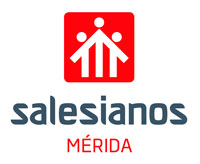 Estándares evaluablesEstándares mínimos1. Distingue diferentes modos de periodización histórica (Edad Moderna, Renacimiento, Barroco, Absolutismo). 2. Explica las distintas causas que condujeron al descubrimiento de América para los europeos, a su conquista y a su colonización.3. Conoce los principales hechos de la expansión de Aragón y de Castilla por el mundo. 4. Identifica obras significativas del arte Barroco.5. Clasifica los principales paisajes humanizados españoles a través de imágenes y diferencia los diversos sectores económicos europeos.6. Localiza e identifica en un mapa las principales zonas productoras y consumidoras de energía en el mundo.7. Compara la población activa de cada sector en diversos países y analiza el grado de desarrollo que muestran estos datos.8.  Distingue en un mapa político la distribución territorial de España: comunidades autónomas, capitales, provincias, islas. Criterios de evaluaciónCriterios de calificaciónNota global del cursoCada Evaluación tiene un valor de 33% para la nota global del curso.La Calificación Final se obtendrá realizando la media aritmética de las tres evaluaciones.Instrumentos de evaluaciónNota de evaluaciónExamen Global escrito: 30%.Controles escritos y orales: 30% Trabajo trimestral: 30%.Trabajo cuaderno personal: 10%Criterios de promoción y titulaciónLos recogidos en el Decreto 98/2016. Se pueden consultar en el siguiente enlace: http://doe.gobex.es/pdfs/doe/2016/1290o/16040111.pdfRecuperación de evaluacionesLas evaluaciones suspensas se podrán recuperar mediante un examen escrito de los contenidos no superados, que se realizará al comienzo del siguiente trimestre. La recuperación del 3º trimestre se realizará en junio, en la semana de “repesca”.Si el alumno recupera la evaluación, la calificación será 5, y dicha nota es la que formará parte de la media aritmética para la calificación global.Nota de septiembre Realizarán la prueba extraordinaria, todos los alumnos que tengan dos o tres evaluaciones suspensas .En el caso de             que un alumno sólo tenga una evaluación suspensa:-	Si es la 1ª, no realizará la prueba extraordinaria, ya que se considera que se ha superado y ha rendido suficientemente.-	Si la suspensa es la última, el profesor puede exigir la prueba extraordinaria  de la última evaluación, siempre y cuando se considere que el suspenso ha sido por abandono de la materia (el alumno puede pensar que con las dos evaluaciones aprobadas no se le puede suspender) o por otros motivos (copiar en un examen,...).-	En el caso de que la evaluación suspensa sea la 2ª, el profesor estudiará cada caso para determinar si debe realizar algún ejercicio (por ejemplo, de la materia de la evaluación suspendida, o no si se considera que el suspenso obedece, pese al esfuerzo del alumno, a otros motivos.)     El examen constará de dos apartados.     Cada apartado se calificará sobre 10.A) Apartado PrimeroEste apartado contendrá preguntas cortasSe deberá contestar correctamente, como mínimo, al 50% de las cuestiones planteadas, con lo que la calificación será, en este caso, 5.Solamente obteniendo 5 o superior calificación se podrá hacer media con el apartado segundo.Si la calificación de estos contenidos mínimos es inferior a 5, el alumno estará automáticamente suspenso, no corrigiéndose el segundo apartado.B) Apartado SegundoEste apartado comprenderá contenidos con preguntas de un mayor desarrollo y dificultadLa calificación de este apartado hará media con el primero siempre que la calificación del primer apartado sea 5 o superior. Si es inferior a 5 la nota del primer apartado, no se corregirá el segundo apartado.Si la calificación del primer apartado es 5 o superior y, por tanto, hace media con el segundo apartado pero la calificación final es inferior a 5, el alumno no suspenderá: obtendría la calificación de 5.Sólo en el caso de que la media entre ambos apartados sea superior a 5 (lo que significaría que ha obtenido en el primer apartado 5 o superior calificación), se le calificará exactamente con la nota resultado de la media de los dos apartados.